Викладач: Лебедєв О. С.Практичне заняттяТема 1. БіорізноманіттяНавчальний проектСкладання характеристики виду за видовими критеріями.Рекомендована література:1.Біологія і екологія (рівень стандарту): підруч. для 10 кл. закл. заг. серед. освіти / В.  І.  Соболь. – Кам’янець-Подільський : Абетка, 2018. – 272 с. : іл. ISBN 978-966-682-401-4.2.Барна І.В. Загальна біологія. Збірник задач. – Тернопіль: Видавництво «Підручники та посібники», 2008. – 736 с.3.Білявський Г.О., Падун М.М., Фурдуй Р.С. Основи загальної екології.- К.; 1995.- 286 с.4.Біологія / За ред. В.О.Мотузного. – К.: Вища школа, 1991 – 607 с.5.Загальна біологія: Підруч. Для 10 кл. загальноосвітн. навч. закладів / М.Є. 6.Кучеренко, Ю.Г. Вервес, П.Г. Балан. 2-ге вид. доопр. – К.: Генеза, 2004. – 160 с.7. Загальна біологія: Підруч. Для 11 кл. загальноосвітн. навч. закладів / М.Є. 8.Кучеренко, Ю.Г. Вервес, П.Г. Балан. 2-ге вид. доопр. – К.: Генеза, 2001. – 272 с.Складання характеристики виду за видовими критеріями.Фактично всі головні концепції виду розроблені для організмів зі статевим розмноженням (насамперед, хребетні тварини і квіткові рослини), і поза цими групами концепції виду є надзвичайно хиткими і вимагають окремих групоспецифічних тлумачень (а таких груп — до 90 % наявного різноманіття живих організмів). Проте, у кожному разі видове різноманіття є основим рівнем диференціації живого.У зв'язку з різноманіттям форм диференціації живого та різноманіттям підходів до аналізу цього різноманіття розрізняють низку різних концепцій виду, серед яких можна назвати морфологічну, біологічну, філогенетичну, ампліфікаційну, розпізнавальну, генетичну та інші. Найпопулярнішою, хоча й найбільш суперечливою, є біологічна концепція, яку ще називають репродуктивною (формування генетично диференційованих і репродуктивно ізольованих популяцій, що здатні до симпатрії і вільно схрещуються тільки всередині себе).До кінця 17 століття відбулося накопичення відомостей про різноманіття форм тварин і рослин. Це призвело до уявлення про вид як про цілком реальну групу особин, схожих одна на одну приблизно так само, як походять один на одного члени однієї сім'ї, і відмітних від інших таких самих груп особин. Видом вважалися, наприклад, вовк, лисиця, ворона сіра, галка, дуб, береза, пшениця, овес тощо.Зростання числа описуваних видів вимагало стандартизації їх назв і побудови ієрархічної системи і більш великих систематичних одиниць. Основна робота в цьому напрямку — «Система природи» (1735) шведського натураліста Карла Ліннея, в цій праці закладені основи сучасної систематики тварин і рослин. Лінней об'єднав близькі види в роди, а подібні роди — в ряди і класи, запровадив для позначення виду подвійну латинську номенклатуру (так звану, бінарну номенклатуру), в якій кожен вид позначається назвою роду і наступною за нею видовою назвою. Наприкінці 18 століття систему Ліннея прийняли більшість біологів у світі.У першій половині 19 століття французький науковець Жорж Леопольд Кюв'є розробив поняття типів будови, після чого тип як вищий таксон, тобто вища систематична категорія, був введений в «ліннеївську» систему. У цей самий час почали складатися уявлення про зміну виду в процесі розвитку живої природи. У результаті з'явилася еволюційна теорія Чарлза Дарвіна, викладена у його роботі «Походження видів шляхом природного добору» (див. також дарвінізм), яка показала необхідність при побудови природної філогенетичної системи, необхідність виходити зі спадкоємності генетичного зв'язку між формами живих організмів.До кінця 19 століття накопичено великий матеріал із внутрішньовидової географічної мінливості і введено поняття підвидів. Накопичення числа описаних видів і підвидів тварин, рослин і мікроорганізмів (до середини 20 століття воно перевищило два мільйони) призвело, з одного боку, до «дроблення» виду і опису будь-яких локальних форм як виду, з другого боку, — почали «укрупнювати» вид, описуючи як вид групи або ряди географічних рас (підвидів), що утворюють сукупність явно родинних і зазвичай пов'язаних один з одним переходами форм. У результаті в систематиці з'явилися поняття «дрібних» видів — жорданонів (за ім'ям французького ботаніка Алексіса Жордана), «великих» видів — ліннеонів (за ім'ям Карла Ліннея). Серед останніх почали розрізняти монотипний і політипний види (останні складаються з ряду підвидів).Біологічний вид, що задовольняє наведеним критеріям, при цьому є:Основною структурною одиницею в системі живих істотЯкісним етапом в біологічній еволюціїОсновною таксономічною одиницею в біологічній класифікаціїОсновні таксономічні ранги (категорії) обов'язково присутні в класифікації будь-якого організму, і є такими:Домен (domain)Царство (regnum)Тип (phylum) (для тварин) або Відділ (division) (для рослин, бактерій, архей та грибів)Клас (classis)Ряд (ordo) (для тварин) або Порядок (для рослин та ін.)Родина (familia)Рід (genus)Вид (species)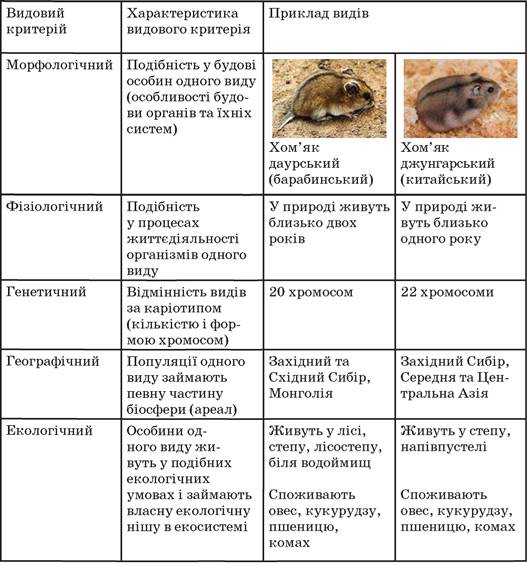 